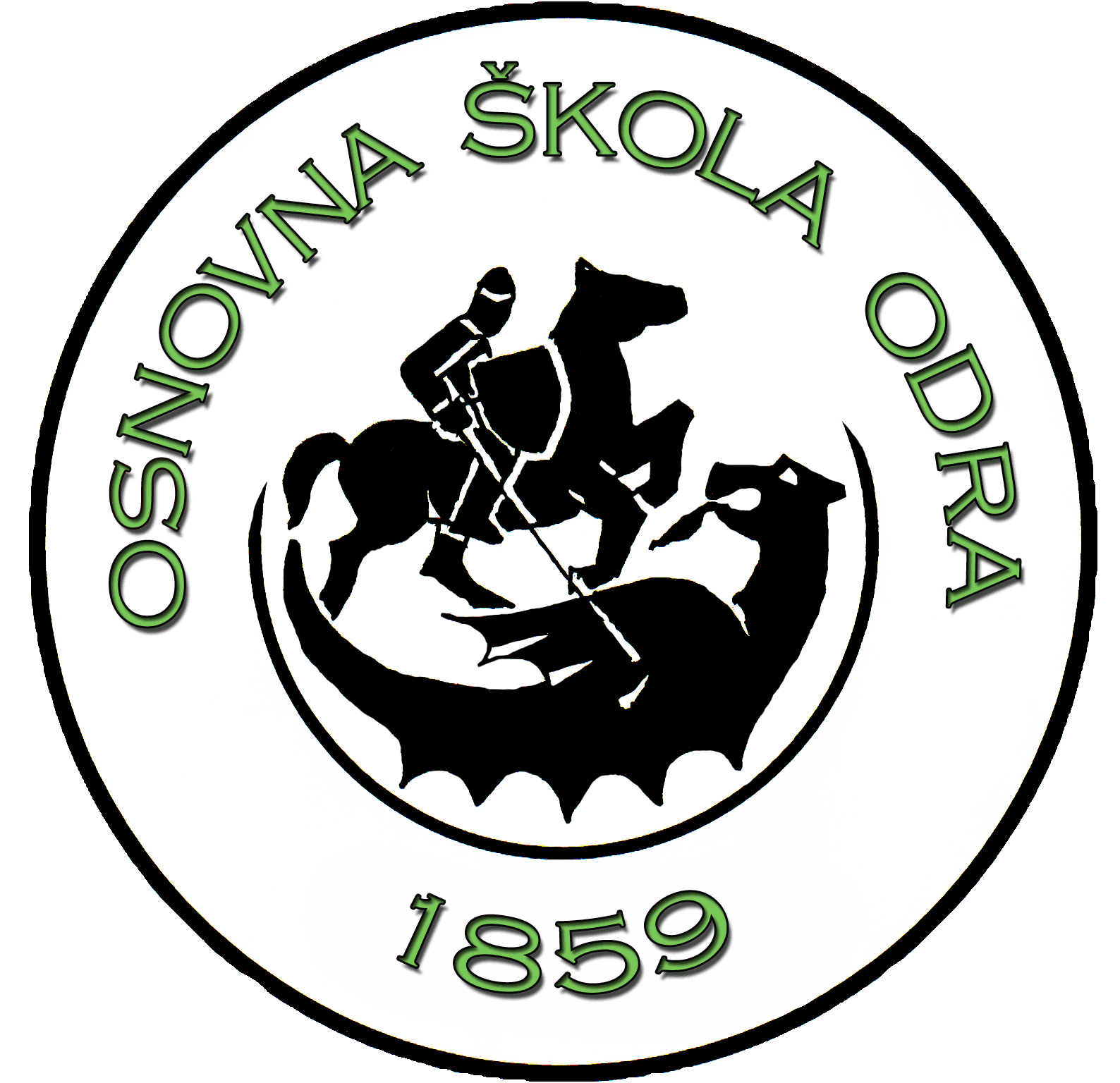 OSNOVNA ŠKOLA ODRASjedište: Đačka 5, 10020 ZagrebPrivremena adresa: Žarka Dolinara 9Klasa: 003-06/16-01/1Urbroj: 251-176-16-2Zagreb,8.3.2016.						POZIVNa  36. sjednicu Školskog odbora Osnovne škole Odra koja će se održati u petak 18.3.2016. u 17,00 sati u  OŠ Odra ,  Žarka Dolinara 9, Zagreb.Dnevni red:Usvajanje zapisnika s 35. sjednice Školskog odbora .Davanje suglasnosti na zapošljavanje stručne suradnice knjižničarke na određeno puno radno vrijeme.Usvajanje  Izjave o fiskalnoj odgovornosti za 2015. g. Pravilnik o nabavi roba, radova i usluga bagatelne vrijednostiRaznoDostaviti:Članovi Školskog odbora:				Marija Dianežević, ovdje			          	Zvonimir Bulić, Božidara Antonića 1		Višnja Dianežević, ovdje				Maja Anđelić, Savski Gaj, 11. Put 1			Nives Gabrić, Malomlačka 85			Nikola Babić, Brezovička 15 c			Ivana Kujundžić, ovdje																				Predsjednica Školskog odbora:		______________________			Marija Dianežević v.r.									